附件1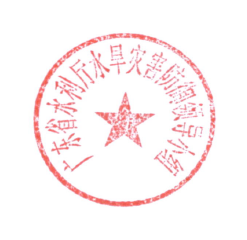 广东省水利厅水旱灾害防御领导小组印章样式